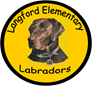 LANGFORD ELEMENTARY SCHOOL                                                                                                                                     School Improvement Council (SIC) Meeting“You Are Here For A Reason”                                                                                                   Monday, July 22, 2019AgendaWelcome and Call to Order                                                                        Mr. Nesmith, Chairperson	Principal’s Report – Mrs. JacksonWhat is a SIC?Advisory council to the principal and school on issues related to school improvementMade up of parents, teachers, students (grades 9-12), and community member representativesTwo sets of rulesState laws and regulations (Title 59 SC Code of Laws/FOIA)SIC BylawsWhat does the SIC do? Report on the school’s progressYearly SIC Report to the parentsAssist the principal in writing the narrative to the SC School Report CardAssist in preparing and monitoring the School Improvement PlanDevelop, plan, support, and implement improvement activitiesSIC MembershipElectionsRecruitment (parent/staff)Business and Community2019-2020 SIC GoalsLES need(s)Area(s) of focusSet goal(s)Activities (new/old)Parent UniversityPower HourTeacher/Staff AppreciationCareer DayClosing Remarks:Questions/Concerns Next Meeting – Meeting AdjournedCalendar Events On the HorizonRSD2 Back to School Bash, August 3	Back to School Bash, August 19th              First Day of School, August 21st 		College Colors Day, August 30th